Акылбекова Гульнур Сериккалиевна,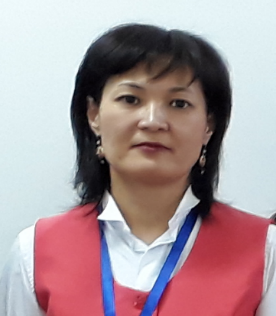 Екібастұз қаласы, Абай Құнанбаев атындағы №2 жалпы орта білім беретін мектебініңматематика пәні мұғаліміСыни ойлау дағдыларын дамытудағы сұрақ қоюдың маңызы (Коучингтің жоспары)Мақсаты:Оқушылардың сыни ойлау дағдыларын дамытудағы сұрақ қоюдың маңызын түсіну.Оқу нәтижелері:Мұғалімдер төмен және жоғары дәрежелі сұрақтарды ажыратады, оларды құрастырады.Негізгі идея:Мұғалімдер сұрақтарды оқушылардың білім алу қажеттіліктеріне сай құра білу.Дереккөздер: Слайд, бейнежазба, фото, сабақ жоспары.КезеңдеріКоучтің іс-әрекетіМұғалімнің іс-әрекетіҰйымдастыру/  Ой қозғау«Гүл сыйлау» тренинг психологиялық ахуал тудырту, гүлдің түрлері арқылы топтастыру. (Қызғалдақ, раушан, түймедақ)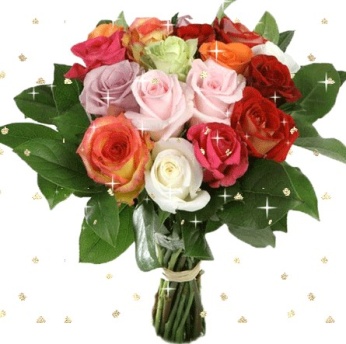 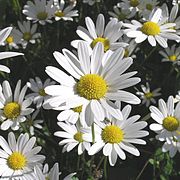 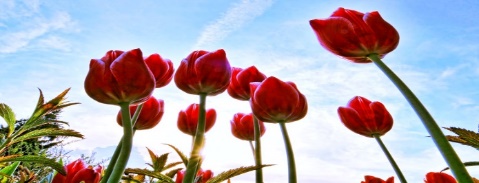 Мұғалімдер гүлдерін бір-біріне  тілек айта отырып сыйлайды. Топтарға топтасады.Ұйымдастыру/  Ой қозғауТоптық ереже шығару. Сабақтарыңызда топтық жұмысты ұйымдастыру үшін алдымен сыныпта топтық ережені шығару керек болатынын ескерту.Сабақ барысында өздері құрған «Топтық ережеге» бағынатындарын айтып өту.Тыңдаушылар топтық ережені топ ішінде талқылап шығарып, постерге әр топтан 3 нақты ережелерді жазады, қолдарын қояды.Ұйымдастыру/  Ой қозғау«Стоп кадр» стратегиясы бейнефильм «Почемучка»Бұл бейнебаянның маңыздылығы неде? Бүгінгі коучингтің тақырыбы  «Сыни ойлау дағдыларын дамытудағы сұрақ қоюдың маңызы».       Көрсетілген бейнебаянның маңыздылығы туралы өз ойларын ортаға салады.Мақсатын анықтаймыз.Негізгі кезең/  Мағынаны ашу «Ойлан, жұптас, бөліс» стратегиясы  1 топ: «Сұрақ  қоюдағы ерекшеліктер»2 топ:« Екі соқа »  мәтіні3 топ: Сурет беріледіПостер, маркерлерді пайдалана отырып, 1-2 топ өз жобаларын талқылап флипчартқа түсіреді ( берілген ресурстар негізінде ) «Визуалдандыру» әдісі«Блум түймедағы» стратегиясы«Суретті сөйлету» стратегиясыНегізгі кезең/  Мағынаны ашу «Аквариум» стратегиясы арқылы қорғау (постер қорғау барысында уақытты ескерту).Топтар өздерінің арасынан спикер таңдап алып, өз жұмыстарын қорғайды.Негізгі кезең/  Мағынаны ашу Қорытынды/  Рефлексия«Бір сурет, бес сөз» әдісі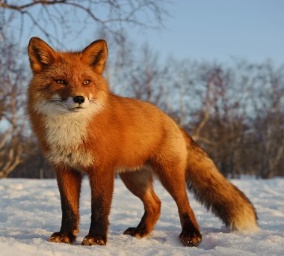 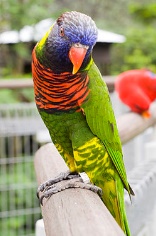 Бір сурет салады және бес сөз жазады.Қорытынды/  Рефлексия«Ұшақ» стратегиясыӘр топ ұшақтар жасап, бір қанатына сұрағын жазып , келесі топқа ұшырады.